Madame, Monsieur,Je vous remercie d’accueillir notre élève pour ce premier stage de quatre semaines de son année de première, du lundi 18 janvier au vendredi 12 février 2021.Une liste d’activités [A] pouvant être réalisées dans le cadre de leurs compétences à évaluer en Gestion Administration est jointe à ce courrier. Ces compétences sont organisées en 4 pôles.Si l’élève venait à être absent-e, merci - de noter les jours sur un relevé [B] et - de nous en informer. De même pour les retards. Vous trouverez également en pièce jointe, un modèle de compte rendu d’évaluation [C] que nous remplirons ensemble la dernière semaine, ainsi qu’une note explicative [D].Vous pouvez bien sûr me contacter à tout moment, vous trouverez donc mes coordonnées ci-dessous.Je vous prie d’agréer, Madame, Monsieur, l’expression de mes salutations distinguées.							D. MEHEZ							Professeure principale							Gestion Administration							06. 60. 60. 91. 89.							dmehez@gmail.com  Lycée 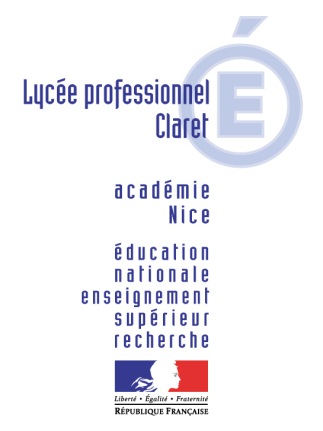 Professionnel 		Claret202, Boulevard Trucy83000 TOULONTel : 04 94 89 96 96Mel : 0830661t@ac-nice.fR Lycée Professionnel 		Claret202, Boulevard Trucy83000 TOULONTel : 04 94 89 96 96Mel : 0830661t@ac-nice.fR Lycée Professionnel 		Claret202, Boulevard Trucy83000 TOULONTel : 04 94 89 96 96Mel : 0830661t@ac-nice.fR